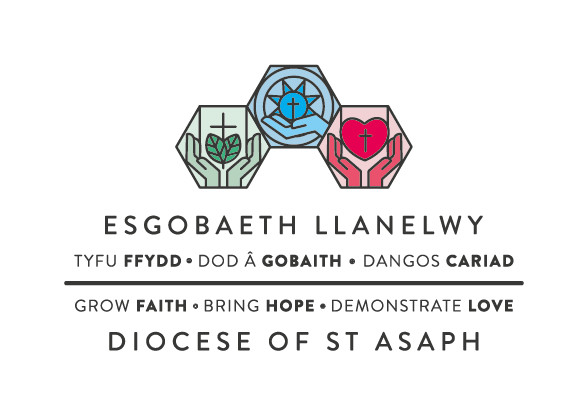 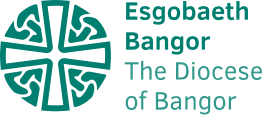 APPLICATION FORMWhat training, qualifications or skills do you have relevant to this post? Please provide details below, please insert additional rows or attach a separate sheet as necessaryEQUAL OPPORTUNITIES MONITORING FORMIn accordance with its equal opportunities statement, the Diocesan Board of Finance will provide equal opportunities to all employees and job applicants and will not discriminate either directly or indirectly on the grounds of race, colour, ethnic origin, nationality, national origin, sex, marital status, disability, sexual orientation, or age. You may of course, prefer not to answer one or any of these questions but if you do respond, all information will be treated in confidence and will be used solely for the purpose of providing statistics for equal opportunity monitoring. The monitoring form does not form part of your application.Please return your completed form to: pamelavernon@cinw.org.uk or post to Pamela Vernon Diocesan Office, High Street, St Asaph LL17 0RDPost  Diocesan Director of EducationClosing Date   Monday 16th May at noonPersonal Details Personal Details Personal Details TitleSurnameForename(s)AddressPostcodeTelephoneHomeMobileEmailAre you a British subject?YES    NO  If no, what is your nationality?Are you free from UK immigration control and able to remain, reside and work indefinitely in the UK?YES    NO  If applicable, please state the expiry date of your right to work in the UK and/or your work permit/visa.Are you a British subject?YES    NO  If no, what is your nationality?Are you free from UK immigration control and able to remain, reside and work indefinitely in the UK?YES    NO  If applicable, please state the expiry date of your right to work in the UK and/or your work permit/visa.Are you a British subject?YES    NO  If no, what is your nationality?Are you free from UK immigration control and able to remain, reside and work indefinitely in the UK?YES    NO  If applicable, please state the expiry date of your right to work in the UK and/or your work permit/visa.EDUCATIONAL /  PROFESSIONAL / VOCATIONAL QUALIFICATIONS OBTAINEDEDUCATIONAL /  PROFESSIONAL / VOCATIONAL QUALIFICATIONS OBTAINEDEDUCATIONAL /  PROFESSIONAL / VOCATIONAL QUALIFICATIONS OBTAINEDEDUCATIONAL /  PROFESSIONAL / VOCATIONAL QUALIFICATIONS OBTAINEDEDUCATIONAL /  PROFESSIONAL / VOCATIONAL QUALIFICATIONS OBTAINEDEDUCATIONAL /  PROFESSIONAL / VOCATIONAL QUALIFICATIONS OBTAINEDEDUCATIONAL /  PROFESSIONAL / VOCATIONAL QUALIFICATIONS OBTAINEDEDUCATIONAL /  PROFESSIONAL / VOCATIONAL QUALIFICATIONS OBTAINEDEDUCATIONAL /  PROFESSIONAL / VOCATIONAL QUALIFICATIONS OBTAINEDEDUCATIONAL /  PROFESSIONAL / VOCATIONAL QUALIFICATIONS OBTAINEDEDUCATIONAL /  PROFESSIONAL / VOCATIONAL QUALIFICATIONS OBTAINEDDatesDatesDatesName of establishment where qualification was obtained School/ College/ University/ Workplace etcName of establishment where qualification was obtained School/ College/ University/ Workplace etcName of establishment where qualification was obtained School/ College/ University/ Workplace etcName of establishment where qualification was obtained School/ College/ University/ Workplace etcQualification(s) GainedQualification(s) GainedQualification(s) GainedGrade/LevelFrom Mth/YrFrom Mth/YrToMth/YrName of establishment where qualification was obtained School/ College/ University/ Workplace etcName of establishment where qualification was obtained School/ College/ University/ Workplace etcName of establishment where qualification was obtained School/ College/ University/ Workplace etcName of establishment where qualification was obtained School/ College/ University/ Workplace etcQualification(s) GainedQualification(s) GainedQualification(s) GainedGrade/LevelCURRENT MEMBERSHIP OF PROFESSIONAL BODIES	CURRENT MEMBERSHIP OF PROFESSIONAL BODIES	CURRENT MEMBERSHIP OF PROFESSIONAL BODIES	CURRENT MEMBERSHIP OF PROFESSIONAL BODIES	CURRENT MEMBERSHIP OF PROFESSIONAL BODIES	CURRENT MEMBERSHIP OF PROFESSIONAL BODIES	CURRENT MEMBERSHIP OF PROFESSIONAL BODIES	CURRENT MEMBERSHIP OF PROFESSIONAL BODIES	CURRENT MEMBERSHIP OF PROFESSIONAL BODIES	CURRENT MEMBERSHIP OF PROFESSIONAL BODIES	CURRENT MEMBERSHIP OF PROFESSIONAL BODIES	Name of BodyName of BodyName of BodyName of BodyGrade of MembershipGrade of MembershipDate of AdmissionDate of AdmissionDate of AdmissionHow did you achieve this membership?How did you achieve this membership?ARE YOU UNDERTAKING ANY COURSE OF STUDY AT PRESENT? If so please give detailsARE YOU UNDERTAKING ANY COURSE OF STUDY AT PRESENT? If so please give detailsARE YOU UNDERTAKING ANY COURSE OF STUDY AT PRESENT? If so please give detailsARE YOU UNDERTAKING ANY COURSE OF STUDY AT PRESENT? If so please give detailsARE YOU UNDERTAKING ANY COURSE OF STUDY AT PRESENT? If so please give detailsARE YOU UNDERTAKING ANY COURSE OF STUDY AT PRESENT? If so please give detailsARE YOU UNDERTAKING ANY COURSE OF STUDY AT PRESENT? If so please give detailsARE YOU UNDERTAKING ANY COURSE OF STUDY AT PRESENT? If so please give detailsARE YOU UNDERTAKING ANY COURSE OF STUDY AT PRESENT? If so please give detailsARE YOU UNDERTAKING ANY COURSE OF STUDY AT PRESENT? If so please give detailsARE YOU UNDERTAKING ANY COURSE OF STUDY AT PRESENT? If so please give detailsDateTraining Course TitleTraining Course TitleTraining Course TitleTraining Course TitleDurationDurationDurationOrganising BodyOrganising BodyOrganising BodyTRAINING RECEIVED during the past 3 years. Please insert additional rows if needed.TRAINING RECEIVED during the past 3 years. Please insert additional rows if needed.TRAINING RECEIVED during the past 3 years. Please insert additional rows if needed.TRAINING RECEIVED during the past 3 years. Please insert additional rows if needed.TRAINING RECEIVED during the past 3 years. Please insert additional rows if needed.TRAINING RECEIVED during the past 3 years. Please insert additional rows if needed.TRAINING RECEIVED during the past 3 years. Please insert additional rows if needed.TRAINING RECEIVED during the past 3 years. Please insert additional rows if needed.TRAINING RECEIVED during the past 3 years. Please insert additional rows if needed.TRAINING RECEIVED during the past 3 years. Please insert additional rows if needed.TRAINING RECEIVED during the past 3 years. Please insert additional rows if needed.DateTraining Course TitleTraining Course TitleTraining Course TitleTraining Course TitleDurationDurationDurationOrganising BodyOrganising BodyOrganising BodyWelsh Language Are you a Welsh speaker           Yes                No    Are you a Welsh learner            Yes                No     What is your level of proficiency?Welsh Language Are you a Welsh speaker           Yes                No    Are you a Welsh learner            Yes                No     What is your level of proficiency?Welsh Language Are you a Welsh speaker           Yes                No    Are you a Welsh learner            Yes                No     What is your level of proficiency?Welsh Language Are you a Welsh speaker           Yes                No    Are you a Welsh learner            Yes                No     What is your level of proficiency?Welsh Language Are you a Welsh speaker           Yes                No    Are you a Welsh learner            Yes                No     What is your level of proficiency?Welsh Language Are you a Welsh speaker           Yes                No    Are you a Welsh learner            Yes                No     What is your level of proficiency?Welsh Language Are you a Welsh speaker           Yes                No    Are you a Welsh learner            Yes                No     What is your level of proficiency?Welsh Language Are you a Welsh speaker           Yes                No    Are you a Welsh learner            Yes                No     What is your level of proficiency?Welsh Language Are you a Welsh speaker           Yes                No    Are you a Welsh learner            Yes                No     What is your level of proficiency?Welsh Language Are you a Welsh speaker           Yes                No    Are you a Welsh learner            Yes                No     What is your level of proficiency?Welsh Language Are you a Welsh speaker           Yes                No    Are you a Welsh learner            Yes                No     What is your level of proficiency?It is our policy to verify the qualifications of all successful job applicants and you may be asked at a later stage in the recruitment process for your consent to checks being carried out.It is our policy to verify the qualifications of all successful job applicants and you may be asked at a later stage in the recruitment process for your consent to checks being carried out.It is our policy to verify the qualifications of all successful job applicants and you may be asked at a later stage in the recruitment process for your consent to checks being carried out.It is our policy to verify the qualifications of all successful job applicants and you may be asked at a later stage in the recruitment process for your consent to checks being carried out.It is our policy to verify the qualifications of all successful job applicants and you may be asked at a later stage in the recruitment process for your consent to checks being carried out.It is our policy to verify the qualifications of all successful job applicants and you may be asked at a later stage in the recruitment process for your consent to checks being carried out.It is our policy to verify the qualifications of all successful job applicants and you may be asked at a later stage in the recruitment process for your consent to checks being carried out.It is our policy to verify the qualifications of all successful job applicants and you may be asked at a later stage in the recruitment process for your consent to checks being carried out.It is our policy to verify the qualifications of all successful job applicants and you may be asked at a later stage in the recruitment process for your consent to checks being carried out.It is our policy to verify the qualifications of all successful job applicants and you may be asked at a later stage in the recruitment process for your consent to checks being carried out.It is our policy to verify the qualifications of all successful job applicants and you may be asked at a later stage in the recruitment process for your consent to checks being carried out.EMPLOYMENT HISTORY Present or most recent employment Job Title:                             Current salary:Name and address of present or most recent employer:Start date:Leaving date (if appropriate):Reason for leaving:Brief description of job and main duties:If appointed, when would you be available to take up the post?Dates that you are not available for interview:Previous Employment HistoryPlease give details of previous employment history, most recent first. You can include any unpaid or voluntary work you have undertaken.  Any dismissal or redundancy must be clearly stated. Please insert additional rows or attach a separate sheet as necessary.aPrevious Employment HistoryPlease give details of previous employment history, most recent first. You can include any unpaid or voluntary work you have undertaken.  Any dismissal or redundancy must be clearly stated. Please insert additional rows or attach a separate sheet as necessary.aPrevious Employment HistoryPlease give details of previous employment history, most recent first. You can include any unpaid or voluntary work you have undertaken.  Any dismissal or redundancy must be clearly stated. Please insert additional rows or attach a separate sheet as necessary.aPrevious Employment HistoryPlease give details of previous employment history, most recent first. You can include any unpaid or voluntary work you have undertaken.  Any dismissal or redundancy must be clearly stated. Please insert additional rows or attach a separate sheet as necessary.aPrevious Employment HistoryPlease give details of previous employment history, most recent first. You can include any unpaid or voluntary work you have undertaken.  Any dismissal or redundancy must be clearly stated. Please insert additional rows or attach a separate sheet as necessary.aPrevious Employment HistoryPlease give details of previous employment history, most recent first. You can include any unpaid or voluntary work you have undertaken.  Any dismissal or redundancy must be clearly stated. Please insert additional rows or attach a separate sheet as necessary.aDatesDatesEmployer/Self Employed Please include name and addressPost Held and Main ResponsibilitiesSalaryReason for LeavingFrom Mth/YrToMth/YrEmployer/Self Employed Please include name and addressPost Held and Main ResponsibilitiesSalaryReason for LeavingAdditional InformationPlease give details of time not accounted for elsewhere on this application form.Do you hold a current United Kingdom driving licence?	Yes 	No Do you have use of a car?	Yes 	No If “Yes” do you have any current endorsements:Do you currently have any other employment other than your main job?    Yes              No    If ‘Yes’, please provide details below:Post:Hours worked per weekCONVICTIONSHave you ever been convicted of a criminal offence? If so please give details of any unspent convictions.Yes 	No Spent convictions do not have to be declared if the job is not one covered by the Rehabilitation of Offenders Act 1974 (Exceptions) Order 1975.Are you related to a member or employee of the Diocesan Board of Finance?Yes        No  If yes, please provide detailsWhere did you see the advertisement for this post?  Diocesan/Church in Wales publication or website            Local Press                       Internet     Job Centre          Word of Mouth      Professional Publication (please specify)                Other - please provide detailsREFERENCES REFERENCES Please supply the names, addresses, telephone numbers and email addresses of two referees, one of which must be your present employer or manager. If you are not currently in employment, please include your last employer or manager. You should note that any of your previous employers may be contacted for a reference. UNLESS YOU INDICATE TO THE CONTRARY, REFERENCES WILL BE REQUESTED FOR SHORTLISTED CANDIDATES PRIOR TO INTERVIEW.Please supply the names, addresses, telephone numbers and email addresses of two referees, one of which must be your present employer or manager. If you are not currently in employment, please include your last employer or manager. You should note that any of your previous employers may be contacted for a reference. UNLESS YOU INDICATE TO THE CONTRARY, REFERENCES WILL BE REQUESTED FOR SHORTLISTED CANDIDATES PRIOR TO INTERVIEW.Title / Name:Profession:Relationship or connection to applicant:Address:Post Code: Tel No: E-mail (essential):Please do not contact this referee unless I am offered the position  Title / Name:Profession:Relationship or connection to applicantAddress:Post Code: Tel No:E-mail (essential):Please do not contact this referee unless I am offered the position  YOUR EXPERIENCES AND ACHIEVEMENTS Please use this space to say why you are interested in the post for which you have applied and provide any other information that may assist your application, with specific reference to the job specification. One additional A4 sheet may be attachedDECLARATIONI declare that the information set out in this application form is true in all respects and I understand that if it is subsequently discovered that any statement is false or misleading, or that I have withheld relevant information, my application may be disqualified or if I have already been appointed, I may be dismissed. I am also aware that canvassing of members or employees of the Diocesan Board of Finance will disqualify me.Signed	Date	Data Protection – Information provided by you will be handled in accordance with the St Asaph Diocesan Board of Finance Job Applicant Privacy Notice which is available on the Diocesan website: Diocese of St Asaph Data Privacy NoticeGender:   Man         Woman         Intersex          Non-binary         Prefer not to say       If you prefer to use your own term please specify:Gender:   Man         Woman         Intersex          Non-binary         Prefer not to say       If you prefer to use your own term please specify:Are you married or in a civil partnership?  Yes        No         Prefer not to say Are you married or in a civil partnership?  Yes        No         Prefer not to say Age:   21-29      30-39      40-49       50-59       60-64       65+      Prefer not to say   Age:   21-29      30-39      40-49       50-59       60-64       65+      Prefer not to say   What is your ethnicity?Ethnic origin is not about nationality, place of birth or citizenship. It is about the group to which you perceive you belong. Please tick the appropriate box.What is your ethnicity?Ethnic origin is not about nationality, place of birth or citizenship. It is about the group to which you perceive you belong. Please tick the appropriate box.WhiteWelsh    English    Scottish      Irish                Northern Irish    Gypsy or Irish Traveller British     Prefer not to say  Other white background (please specify)Mixed/Multiple Ethnic GroupsWhite and Black Caribbean   White and Asian   White and Black British    White and Black African    Prefer not to say  Other mixed background (please specify)Asian/Asian BritishIndian     Pakistani     Chinese       Bangladeshi     Prefer not to say  Other Asian background (please specify)Black/African/Caribbean/Black BritishCaribbean       African       British  Prefer not to say  Other black/African/Caribbean background (please specify)Other ethnic groupsArab     Prefer not to say    Any other ethnic group (please specify)Other ethnic groupsArab     Prefer not to say    Any other ethnic group (please specify)What is your sexual orientationHeterosexual     Gay     Lesbian     Bisexual    Prefer not to say     If you prefer to use your own term please specify:What is your sexual orientationHeterosexual     Gay     Lesbian     Bisexual    Prefer not to say     If you prefer to use your own term please specify:Religion Please state preferred religion or belief:Religion Please state preferred religion or belief: